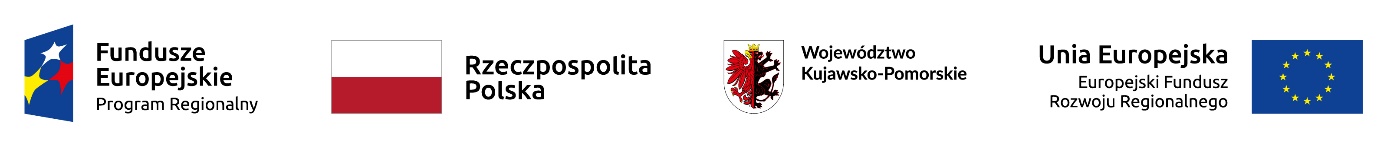 Nr postępowania: ZP.9.2023                                                     Załącznik nr 7 do SWZZobowiązanie  podmiotów trzecich do oddania do dyspozycji Wykonawcy niezbędnych zasobów na okres korzystania z nich przy wykonywaniu zamówieniaw postępowaniu  o udzielenie zamówienia publicznego prowadzonego przez                                      Oddział Wojewódzki Związku OSP RP w Toruniu  pn.„Dostawa motopomp pożarniczych dla jednostek OSP województwa kujawsko – pomorskiego – 16 sztuk z podziałem na 2 części”w części ….. zamówieniaJa/My (nazwa Podmiotu udostępniającego zasoby)Działając w imieniu …. zobowiązuję się do oddania do dyspozycji dla Wykonawcy …..                                        biorącego udział w przedmiotowym postepowaniu swoich zasobów zgodnie z treścią art. 118 ust 1 Pzp w następującym zakresie …..Jednocześnie wskazuję, że:Zakres ww. zasobów przy wykonywaniu zamówienia będzie następujący …..Sposób i okres wykorzystania ww. zasobów będzie następujący ….podpis 							              (kwalifikowany podpis elektroniczny)